Pupil premium strategy statement 2023/2025This statement details our school’s use of pupil premium funding to help improve the attainment of our disadvantaged pupils. It outlines our pupil premium strategy, how we intend to spend the funding in this academic year and the effect that last year’s spending of pupil premium had within our school. School overviewFunding overviewPart A: Pupil premium strategy planChallengesThis details the key challenges to achievement that we have identified among our disadvantaged pupils.Intended outcomes This explains the outcomes we are aiming for by the end of our current strategy plan, and how we will measure whether they have been achieved.Activity in this academic yearThis details how we intend to spend our pupil premium (and recovery premium funding) this academic year to address the challenges listed above.Teaching (for example, CPD, recruitment and retention)Budgeted cost: £ 20 325Targeted academic support (for example, tutoring, one-to-one support structured interventions) Budgeted cost: £85 300Wider strategies (for example, related to attendance, behaviour, wellbeing)Budgeted cost: £18,420Total budgeted cost: £124,045Part B: Review of the previous academic yearOutcomes for disadvantaged pupilsDetailDataSchool nameSleaford Church Lane Primary School and Nursery Number of pupils in school 213Proportion (%) of pupil premium eligible pupils37%Academic year/years that our current pupil premium strategy plan covers 2023/26Date this statement was publishedSeptember 2023Date on which it will be reviewedSeptember 2025.Statement authorised byCallum ClayPupil premium leadJason Barratt Governor / Trustee leadBarbara JonesDetailAmountPupil premium funding allocation this academic year£ 117,855Recovery premium funding allocation this academic year£0Pupil premium funding carried forward from previous years (enter £0 if not applicable)£0Total budget for this academic year117,855Statement of intentWhen making decisions about using Pupil Premium funding it is important to consider the context of the school and the subsequent challenges faced. This alongside research conducted by the EEF. Common barriers to learning for disadvantaged children, can be less support at home, weak language and communication skills, lack of confidence, more frequent behaviour difficulties and attendance and punctuality issues. There may also be complex family situations that prevent children from flourishing. The challenges are varied and there is no “one size fits all”.We will ensure that all teaching staff are involved in the analysis of data and identification of pupils, so that they are fully aware of strengths and weaknesses across the school.Our ultimate objectives are:To narrow the attainment gap between disadvantaged and non-disadvantaged pupilsFor all disadvantaged pupil at Church Lane to equal or exceed National Expectations for progressTo ensure the children’s health and wellbeing is supported sufficiently in order for them to access daily learning at the appropriate levelTo give disadvantaged children the best possible and equal experiences to their non-disadvantaged peers.PrinciplesTo ensure that teaching and learning opportunities meet the needs of all the pupilsTo ensure that appropriate provision is made for pupils who belong to vulnerable groups, this includes ensuring that the needs of socially disadvantaged pupils are adequately assessed and addressedWhen making provision for socially disadvantaged pupils, we recognise that not all pupils who receive free school meals will be socially disadvantagedWe also recognise that not all pupils who are socially disadvantaged are registered or qualify for free school meals. We reserve the right to allocate the Pupil Premium funding to support any pupil or groups of pupils the school has legitimately identified as being socially disadvantaged. Pupil premium funding will be allocated following a needs analysis which will identify priority classes, groups or individuals. Limited funding and resources means that not all children receiving free school meals will be in receipt of pupil premium interventions at one time.To ensure we achieve these objectives, the school will:Ensure all teaching and learning is good or outstanding by completing learning walks, book looks and teacher/pupil interviews – intervening where necessary.Ensure interventions are actioned daily and the interventions are worthwhile and thoroughly planned and thought about.Provide pastoral support through the pastoral team, whenever it is needed.Ensure Teaching Assistants and Teachers have completed CPD to know how to support pupils in the best possible way.Ensuring all our work through the pupil premium is aimed at accelerated progress and ensuring pupils are working at Age Related Expectations.Pupil premium resources are to be used to target able children to exceed expectations.Pupil premium resources are used to support pupils who need support at various times of the year – not necessarily disadvantaged pupils.Support pupils for extra-curricular activities, educational visits and residentials to ensure they have first-hand experiences to support learning in the classroom.Use pupil-premium resources to support behaviour throughout school.This list is not exhaustive and will change according to the needs and support our socially disadvantaged pupils require.Demography and School ContextSleaford Church Lane Primary School and Nursery is a local authority run school, in Sleaford, rural Lincolnshire, located in the East Midlands. Each year group is one form entry with 30 in almost every class.The school has a large pastoral team in response to the vast needs, that our children display.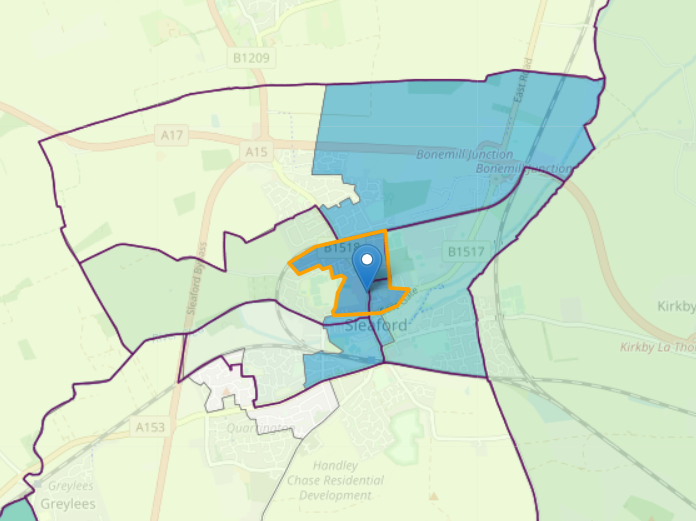 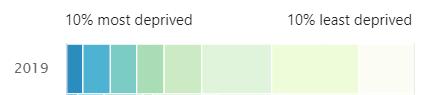 In 2019, the LSOA, which Church Lane Primary School and Nursery is associated with, was ranked 9,067 out of 32,844 LSOAs in England. This is amongst the 30% most deprived neighbourhood in the country. As a school we see large amounts of social and material deprivation. This is reflected in other statistics where Sleaford Church Lane Primary School and Nursery is ranked in the top 20% of the Income Deprivation Affecting Children Index.Challenge numberDetail of challenge 1Weak Language and Communication skills resulting in Low attainment on entry to the Early Years Foundation Stage in all areas2Children enter in the EYFS with low levels of PSED3More frequent behaviour difficulties. 4Large attainment gap between disadvantaged and non-disadvantaged pupils5 Chaotic family lives and Social Service involvementIntended outcomeSuccess criteriaProgress in ReadingAchieve at least national average progress scores in KS2 Reading (0)Progress in WritingAchieve at least national average progress scores in KS2 Writing (0)Progress in MathematicsAchieve at least national average progress scores in KS2 Maths (0)PhonicsAchieve at least national average expected standardOtherEnsure attendance of disadvantaged pupils is above 96%ActivityEvidence that supports this approachChallenge number(s) addressedPastoral support -permanent member of staff to deal with pastoral support in house as well as safeguarding, parental coaching and attendance.High percentage of disadvantaged pupils in school with poor attendance, poor mental health, poor physical health, poor family backgrounds has warranted the need to a pastoral support member of staff to work with these families. In addition to this, we also see high proportions of children open to social care which requires a lot of dedication to support the vast needs. Pastoral support has an open door policy, where children can go, so that they discuss issues with a trusted member of staff and can be moved back into class to recommence their learning as soon as possible.2, 3, 5ActivityEvidence that supports this approachChallenge number(s) addressedPhonics support staffOn entry to Reception, most children have low Language and Communication skills. The school follows RWI where smaller groups have been created and a slowing down of the curriculum, which meant more staff are needed to allow for more groups. TAs hours were increased and support staff were employed using the Pupil Premium budget to assist in increased attainment data.1, 4Staff for interventions and intervention programmesCPD used for Support Staff so they can be used to support with Interventions. Interventions now planned daily, with smaller groupings as per the advice from EEF on progression in Interventions with smaller groups.1, 4Ensure children who are disadvantaged and have SEND have their needs metSchool to purchase an online SEND package which will allow school to assess for dyslexia and other learning needs. In addition we will also purchase an ed psych to do detailed assessments of specific children so that we can best support them.1,4Library scheme updatedSchool increased the books available to children. Disadvantaged children were asked what books interested them, with many being purchased to encourage reading for pleasure. More books were purchased for rewarding reading. The more reading children do, the more chance they have at winning a book of their choice – this is expected to improve attendance as books will be signed daily and only one signature a day.1, 3, 4ActivityEvidence that supports this approachChallenge number(s) addressedUniform – purchase of blazers for UKS2 (£2000)Partial payment of wages for Pupil Premium lead for additional monitoring (£7000)School purchased children’s first blazers and additional blazers as part of a swap shop scheme to take the strain of families when purchasing required uniform.Attendance and Punctuality issues. Attendance figures are currently below the expectation of 96% for Disadvantaged pupils. The monitoring of attendance by PP lead allows for immediate interventions to take place and use of Pastoral team where required.Governors are updated on the PP trends termly. 3,4,5Educational visits/ experiencesMany families are unable to contribute to trips or educational visits, money is then set aside to support these families so that nobody misses out on trips or experiences. 2, 3, 5Ensure children have best start to the daySchool will provide every child in school with breakfast through the breakfast club initiative. 2,3,5Ensure children can access clubs outside of schoolSchool will pay for all children to have breakfast every morning and ensure that they have the best start to the day. 2,3,5Residential Costs Most of our pupils only experience time away from home, during the year, on school residentials. It is essential for their own wellbeing that they experience different settings, particularly experiencing some form of independence. Children are offered several educational visits per year but one residential per year – including a trip to Paris, which may be the only time they will ever go abroad.Y3 residential is to a farmY4 residential is to the coast (Norfolk) to experience outdoor education and physical activities mainly working in teams. Y5 residential is outdoor adventure where they are challenged to push themselves to their limits.Y6 residential is to Paris1,2,3,4,5We have analysed the performance of our school’s disadvantaged pupils during the previous academic year, drawing on national assessment data and our own internal summative and formative assessments.To help us gauge the performance of our disadvantaged pupils we compared their      results to those for disadvantaged and non-disadvantaged pupils at national and local  level and to results achieved by our non-disadvantaged pupils.  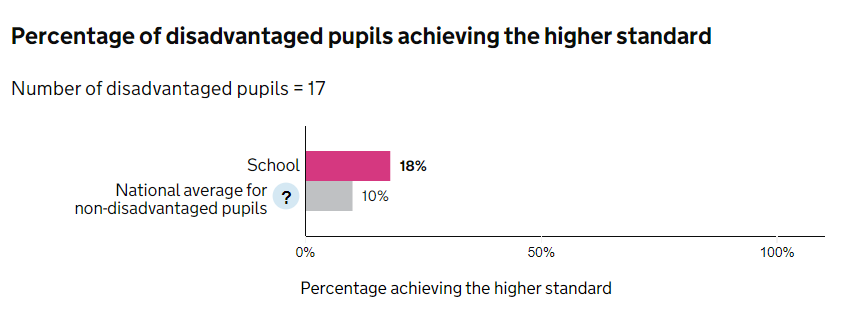 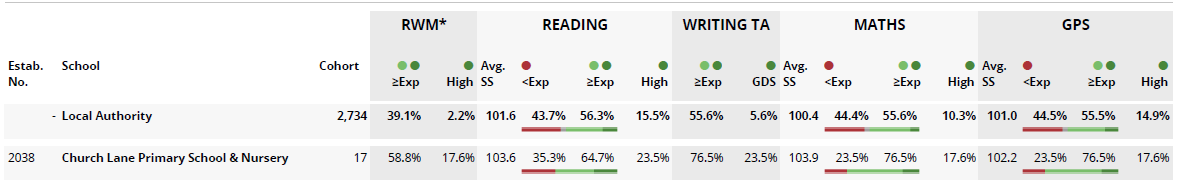 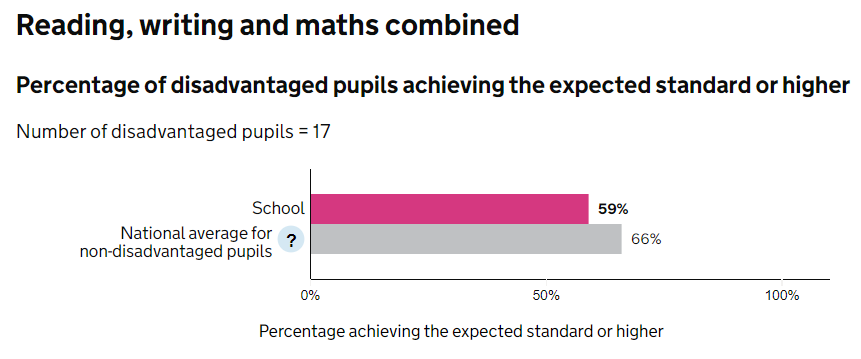 The data demonstrates that the school has closed the gap between disadvantaged and non-disadvantaged children with regards to national data. The schools disadvantaged pupils significantly out- performed their non-disadvantaged peers at a national level with regards to the greater depth standard, with 18% of the year 6s 17 pupils achieving the standard. At a local level, the school out performed the local authority average for those disadvantaged in all areas of the statutory assessed curriculum at the end of KS2. This was particularly so in the subjects of writing and maths. We have also drawn on school data and observations to assess wider issues impacting disadvantaged pupils' performance, including attendance, behaviour and wellbeing. Due to a new behaviour policy in school we deem behaviour to be outstanding as a result. The pastoral support worker regularly works with children across school addressing issues linked to home lives which in many cases has seen these children achieve well as a result.Attendance remains strong and policies in place ensure that disadvantaged pupils are attending school regularly. Overall absence for Disadvantaged pupils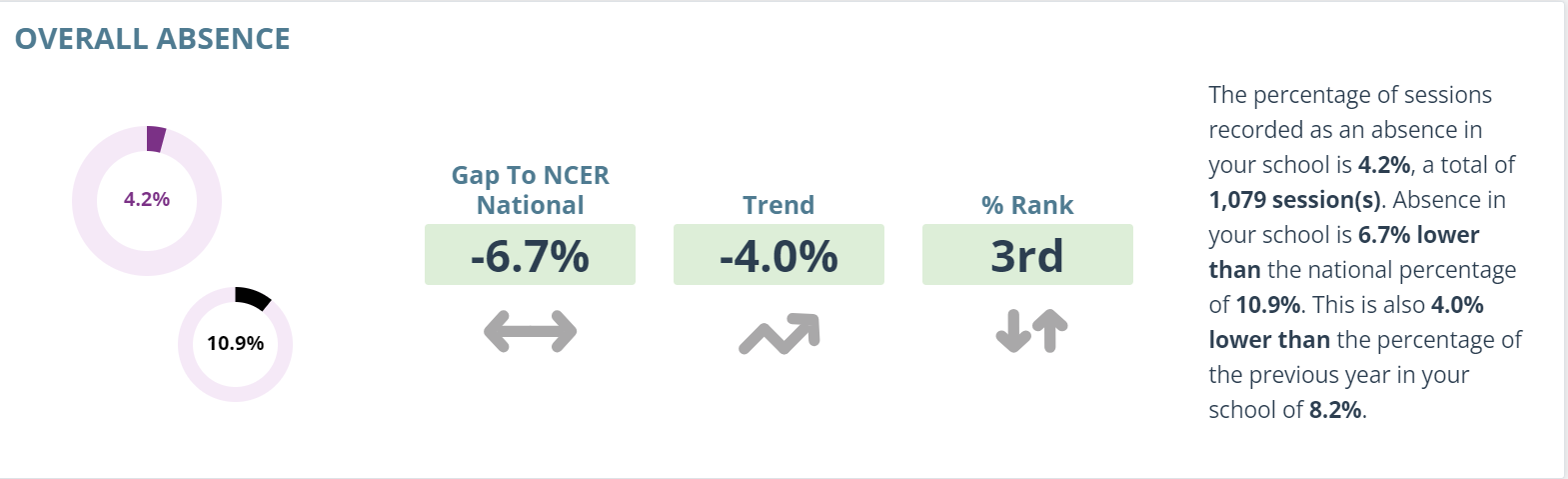 Based on all the information above, the performance of our disadvantaged pupils met expectations, and we are at present on course to achieve the outcomes we set out to achieve by 2024/25, as stated in the Intended Outcomes section above. Our evaluation of the approaches delivered last academic year indicates that we are on the right track  and we will continue to fund these initiatives going forward to ensure a continuity in approach. We have reviewed our strategy plan and made changes to how we intend to use some of our budget this academic year. 